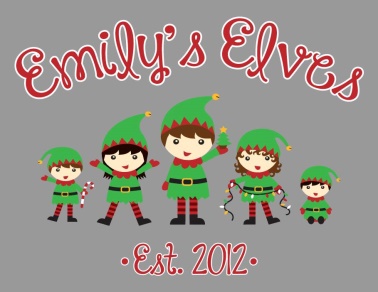 Family Nomination Form 2017Parent/Guardian: ___________________________ Phone: ___________________Parent/Guardian: ___________________________ Phone: ___________________Address: ___________________________________________________________Email Address: _____________________________________________________Number of Children: _________Number of Pets/Type: ________________________________________________Reason for Nomination: Nominator: _____________________________ Phone: _____________________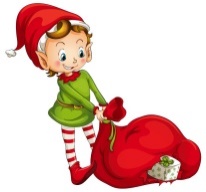 Email: ____________________________________________________________Connection to Nominated Family: ________________________________________________________________________________________________________________________________PARENT NAME: ________________________________ PHONE: ______________________EMAIL: ______________________________________________________________________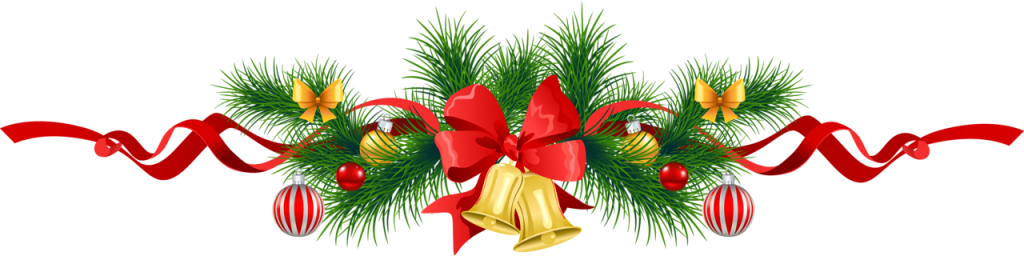 Child Name: __________________________________  Age: ________DOB: _____________________Shirt Size: _________________Pant Size: __________________Shoe Size: _________________Favorite Color(s): ___________________________________________________Favorite Book(s): ___________________________________________________Favorite Game(s): ___________________________________________________Favorite Animal(s): __________________________________________________Christmas Wishes:Medical Concerns/Allergies: 
Special Notes: